Chủ đề: [Giải toán 6 sách kết nối tri thức với cuộc sống] - Bài 18: Hình tam giác đều. hình vuông. hình lục giác đều.Dưới đây Đọc tài liệu xin gợi ý trả lời Bài 4.7 trang 82 SGK Toán lớp 6 Tập 1 sách Kết nối tri thức với cuộc sống theo chuẩn chương trình mới của Bộ GD&ĐT:Giải Bài 4.7 trang 82 Toán lớp 6 Tập 1 Kết nối tri thứcCâu hỏi: Gấp và cắt hình tam giác đều từ một tờ giấy hình vuông theo hướng dẫn sau: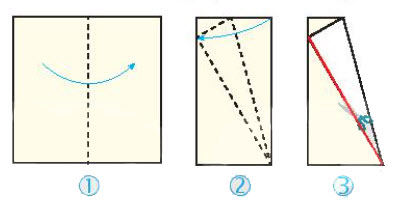 GiảiHướng dẫn:Bước 1: Chuẩn bị 1 tờ giấy hình vuông, gấp đôi tờ giấy từ trái sang.Bước 2: Từ đỉnh trên cùng bên phải gấp vào mép cạnh hình vuông sao cho nó khớp với đỉnh ở bên dướiBước 3: Dùng kéo cắt theo cạnh màu đỏ trên hình-/-Vậy là trên đây Đọc tài liệu đã hướng dẫn các em hoàn thiện phần giải bài tập SGK Toán 6 Kết nối tri thức: Bài 4.7 trang 82 SGK Toán 6 Tập 1. Chúc các em học tốt.